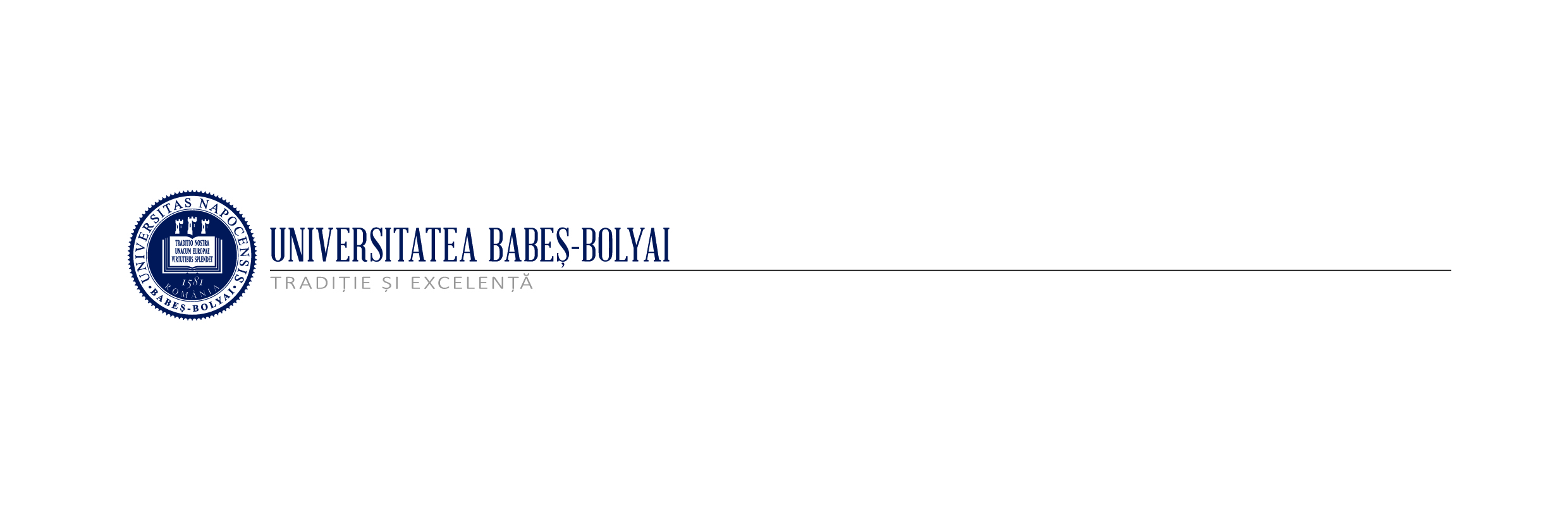 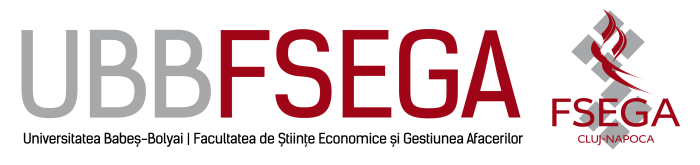 Departamentul de Contabilitate și Audit							Disciplina: Practică – contabilitate financiarăAnul universitar: 2014-2015PROGRAMA ANALITICĂTematica 1. 	Prezentarea unităţii patrimoniale 1.1. Istoricul unităţii patrimoniale, descrierea activităţii principale1.2. Organizarea compartimentului financiar-contabile1.3. Descrierea programelor de contabilitate şi gestiune utilizateTematica 2. 	Operaţii privind trezoreria 2.1. Încasări şi plăţi în numerar şi virament bancar2.2. Acordarea şi justificarea avansului spre decontare2.3. Depuneri şi ridicări de numerarTematica 3. 	Operaţii privind stocurile3.1. Aprovizionarea cu stocuri de la furnizori şi decontarea datoriilor3.2. Eliberarea în consum a stocurilor3.3. Politica entităţii privind stocurile: evaluarea la intrare/ieşire, inventariereTematica 4. 	Operaţii privind imobilizările4.1. Intrări şi ieşiri de imobilizări corporale şi necorporale4.2. Amortizarea imobilizărilor4.3. Politica entităţii privind: imobilizările, metode de amortizare, reevaluareTematica 5. 	Operaţii privind salariile5.1. Cheltuieli privind salariile şi asigurările sociale5.2. Contabilitatea reţinerilor din salariiTematica 6. 	Operaţii privind cheltuielile şi veniturile din exploatare şi financiare6.1. Cheltuieli din exploatare6.2. Cheltuieli financiare6.3. Venituri din exploatare6.4. Venituri financiareTematica 7. 	Contabilitatea operaţiilor de capital7.1. Majorări/diminuări de capital social, repartizare rezultat, rezerve7.2. Calculul, înregistrarea şi vărsarea impozitului pe profit/venit7.3. Contracte de leasing / datorii pe termen lungTematica 8. 	Balanţa de verificare şi Cartea Mare	8.1. Întocmirea Balanţei de verificare	8.2. Întocmirea Cărţii Mari pentru: Furnizori, Disponibil şi Rezultatul exerciţiuluiBibliografie:Mateş D., Matiş D., Cotleţ D., Contabilitatea financiară a entităţilor economice, Ed. Mirton, Timişoara, 2006Matiş D., Pop A. (coord.), Contabilitate financiară, ediţia a 3-a, Editura Alma Mater, Cluj-Napoca, 2010Pântea P.I., Pop A. (coord.), Contabilitatea financiară a întreprinderii, Ed. Dacia, Cluj-Napoca, 2006Tiron-Tudor A., Jurcău A., Comptabilité financière - support de cours et TD, année universitaire 2013-2014*** Documentele financiare comune pe economie, aprobate prin OMFP nr. 3512/2008*** Legea Contabilităţii  nr. 82/1991, republicată, M.Of. nr. 48/14.01.2005*** Reglementări contabile conforme cu Directiva a IV-a a Comunităţii economice Europene, aprobate prin OMFP nr. 3055/2009	Director departament					Titular de disciplină	Prof.univ.dr. Adriana Tiron-Tudor			Prof.univ.dr. Adriana Tiron-Tudor 